Ação: AÇÃO SEAS PRAÇA DA MANTIQUEIRA LOCAL: PRAÇA MANTIQUEIRA 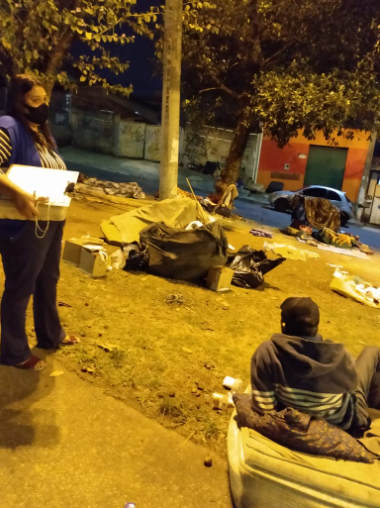 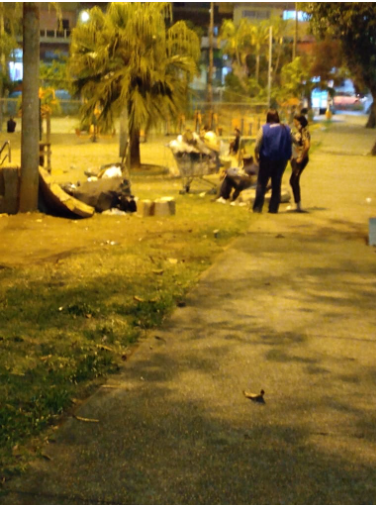 Ação: OFICINA DE ELEMENTOS DECORATIVOS JUNINOS LOCAL: CENTRO POP ELDORADO 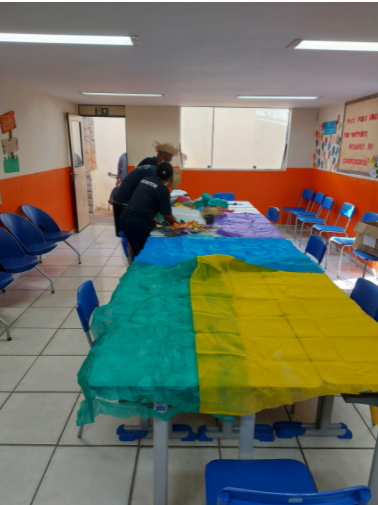 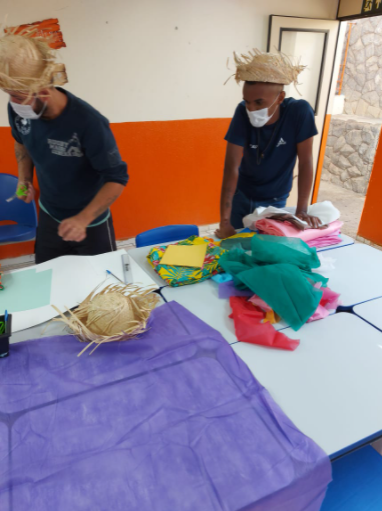 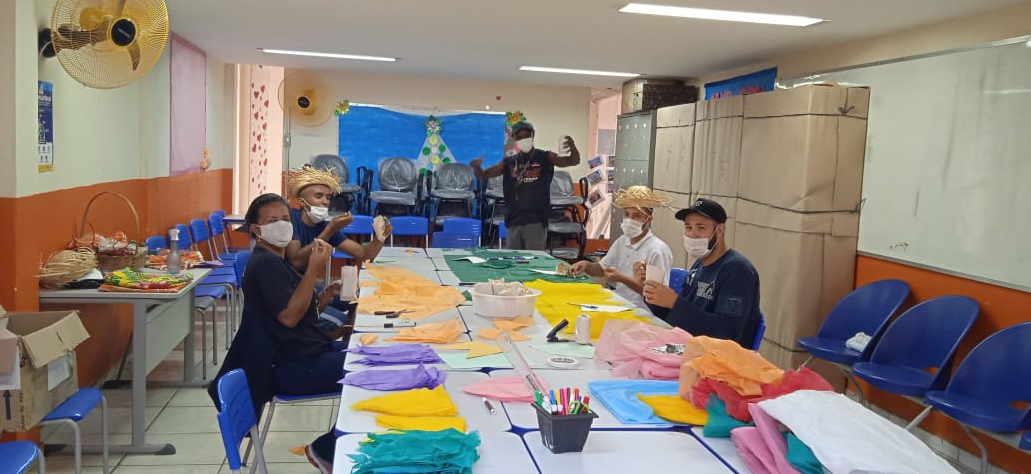 Ação: OFICINA DE ELEMENTOS DECORATIVOS JUNINOS LOCAL: CENTRO POP ELDORADO 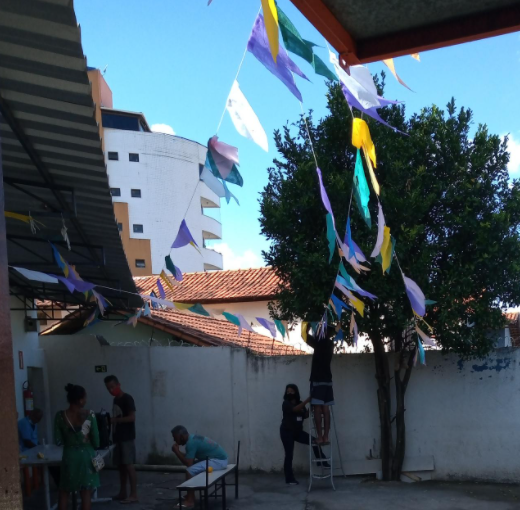 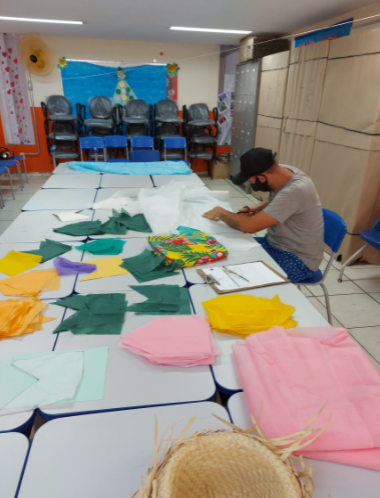 Ação: REUNIÃO VIGILANCIA SOCIOASSITENCIAL LOCAL: CENTRO POP ELDORADO 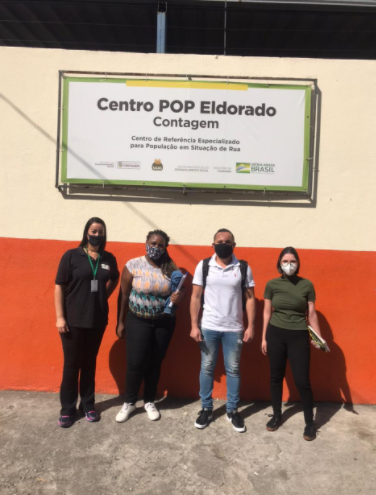 Ação: OFICINA DE ELEMENTOS DECORATVOS JUNINO LOCAL: CENTRO POP ELDORADO 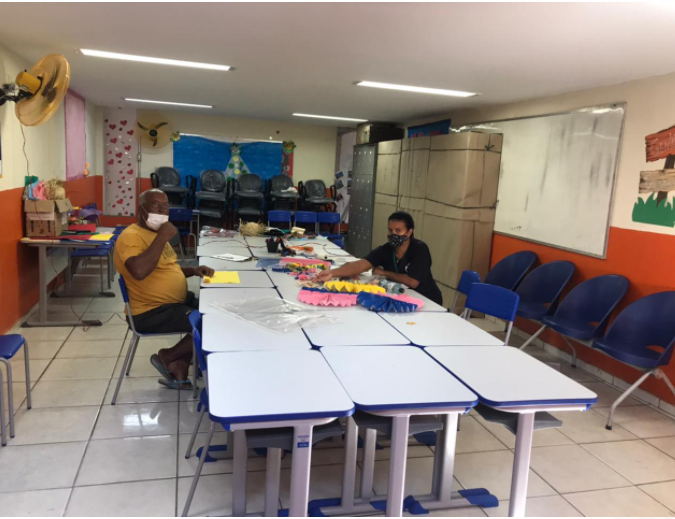 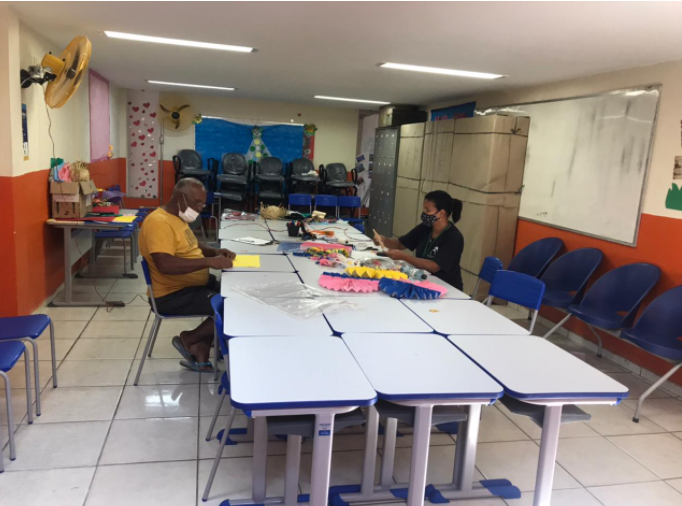 